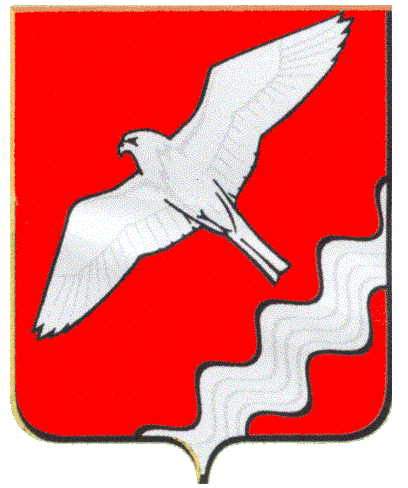 АДМИНИСТРАЦИЯ МУНИЦИПАЛЬНОГО ОБРАЗОВАНИЯКРАСНОУФИМСКИЙ ОКРУГПОСТАНОВЛЕНИЕ от 21 .04.2020 № 229 г. КрасноуфимскВ связи с угрозой распространения новой коронавирусной инфекции (COVID-19) на территории Муниципального образования Красноуфимский округ, в соответствии Указа Губернатора Свердловской области от 18.03.2020 № 100-УГ «О введении на территории Свердловской области режима повышенной готовности и принятии дополнительных мер по защите населения от новой коронавирусной инфекции(2019-nCoV)» с изменениями, внесенными указами Губернатора Свердловской области от 25.03.2020 № 141-УГ, от 26.03.2020 № 143-УГ, от 27.03.2020 № 145-УГ, от 30.03.2020 № 151-УГ , от 02.04.2020 № 156-УГ, от 03.04.2020 №158-УГ, от 04.04.2020 № 159-УГ, от 10.04.2020 175-УГ, от 12.04.2020 176-УГ, от 16.04.2020 181-УГ, от 17.04.2020 № 189-УГ, от 20.04.2020 №190-УГ, от 21.04.2020 №195-УГ, руководствуясь ст. 26, 31 Устава Муниципального образования Красноуфимский округП О С Т А Н О В Л Я Ю: 1. Внести изменения в постановление Администрации Муниципального образования Красноуфимский округ от 18.03.2020 г. № 148 «О проведении профилактических мероприятий по недопущению завоза и распространения новой коронавирусной инфекции (COVID-19) на территории Муниципального образования Красноуфимский округ с изменениями, внесенными  постановлениями Администрации МО Красноуфимский округ  от 26.03.2020 №188, от 31.03.2020 №193, от 03.04.2020 №200, от 06.04.2020 №201, от 13.04.2020 №212, от 16.04.2020 № 219, от 20.04.2020 №222 следующие изменения:            1.1.  подпункт 1.1. пункта 1 изложить в следующей редакции:«1.1. ограничить  проведение на территории Муниципального образования Красноуфимский округ деловых, спортивных, культурных, развлекательных и иных массовых мероприятий, обеспечив  проведение  указанных мероприятий по возможности в видеоселекторном формате или без зрителей.Запретить до 15 мая 2020 года любительскую и спортивную охоту, охоту в целях содержания и разведения охотничьих ресурсов в полувольных условиях или искусственно созданной среде обитания на территории закрепленных и общедоступных охотничьих угодий в Муниципальном образовании Красноуфимский округ, а также на особо охраняемых природных территориях областного значения.».        1.2.  пункт 2 изложить в следующей редакции:        «2.   Руководителям предприятий розничной торговли:         2.1. обеспечить бесперебойную работу предприятий и их снабжение товарами первой необходимости;         2.2. не допускать необоснованного роста розничных цен;        2.3. ограничить розничную продажу алкогольной продукции, в том числе при оказании услуг общественного питания, с 19 часов до 10 часов по местному времени;        2.4. рекомендовать Красноуфимскому  Управлению агропромышленного комплекса Министерства агропромышленного комплекса и потребительского рынка Свердловской области обеспечить бесперебойную работу организаций, осуществляющих на территории Муниципального образования Красноуфимский округ производство сельскохозяйственной продукции, продуктов ее переработки, включая продукты питания, формирование товарных запасов сельскохозяйственной продукции и продовольствия на будущие периоды, в том числе организаций, занятых на сезонных полевых работах, организаций в сфере животноводства, рыбодобывающих, рыбоперерабатывающих предприятий, рыбоводных хозяйств, а также организаций, осуществляющих производство ветеринарных лекарственных средств, организаций, осуществляющих деятельность, связанную с обеспечением населения продуктами питания, организаций, осуществляющих иные виды деятельности (производящих или реализующих запасные части для всех видов сельскохозяйственной техники, оборудования для предприятий пищевой и перерабатывающей промышленности, средства защиты растений, удобрения и стимуляторы роста растений, семена и посадочный материал сельскохозяйственных культур, корма для сельскохозяйственных животных, сельскохозяйственную технику), организаций, осуществляющих неотложные ремонтные и погрузочно-разгрузочные работы.».1.3. подпункты 12.2. и 12.4. пункта 12  изложить в следующей редакции:«12.2. сообщать о своем прибытии в Свердловскую область, месте, датах пребывания и контактную информацию (в том числе для принятия решения о направлении на обсервацию) на горячую линию Свердловской области по номеру 112 и номеру телефона (343) 312-08-81;12.4. соблюдать постановления санитарных врачей о нахождении в режиме изоляции и медицинского наблюдения в домашних условиях или в условиях обсерватора;».      2. Настоящее постановление опубликовать в газете «Вперед» и разместить на официальном сайте  Муниципального образования Красноуфимский округ.       3. Контроль за исполнением настоящего постановления оставляю за собой.Глава Муниципального образованияКрасноуфимский  округ                                                                        О.В. РяписовО  внесении изменений и дополнений в постановление Администрации Муниципального образования Красноуфимский округ от 18.03.2020 г. № 148 «О проведении профилактических мероприятий по недопущению завоза и распространения  новой коронавирусной инфекции (COVID-19) на территории  Муниципального образования Красноуфимский округ» 